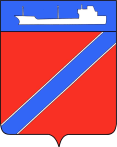 Совет Туапсинского городского поселенияТуапсинского районаР Е Ш Е Н И Еот 26 мая 2020 года                                                               № 34.6город ТуапсеО внесении изменений в решение Совета Туапсинского городского поселения Туапсинского района от 24 октября 2017 года № 2.18 «Об утверждении Прогнозного плана (программы) приватизации муниципального имущества Туапсинского городского поселения на 2019 год и плановый период 2020,2021 и 2022 годов»В соответствии с Федеральным законом от 06 октября 2003 года № 131-ФЗ «Об общих принципах организации местного самоуправления в Российской Федерации», Федеральным законом от 21 декабря 2001 года № 178-ФЗ «О приватизации государственного и муниципального имущества», решением Совета Туапсинского городского поселения от 03 сентября 2014 года № 28.4 «Об утверждении положения о порядке управления и распоряжения объектами муниципальной собственности Туапсинского городского поселения Туапсинского района», решением Совета Туапсинского городского поселения Туапсинского района от 25 февраля 2014 года № 22.4 «Об утверждении правил разработки прогнозного плана (программы) приватизации муниципального имущества Туапсинского городского поселения Туапсинского района», в связи с утверждением отчета об исполнении Прогнозного плана (программы) приватизации муниципального имущества Туапсинского городского поселения на 2019 год, Совет Туапсинского городского поселения Туапсинского района РЕШИЛ:Внести в решение Совета Туапсинского городского поселения Туапсинского района от 24 октября 2017 года № 2.18 «Об утверждении Прогнозного плана (программы) приватизации муниципального имущества Туапсинского городского поселения на 2019 год и плановый период 2020, 2021 и 2022 годов» следующие изменения:-  изложить наименование решения в следующей редакции: «Об утверждении Прогнозного плана (программы) приватизации муниципального имущества Туапсинского городского поселения на 2020 год и плановый период 2021 и 2022 годов»;- заменить слова  «2019 год и плановый период 2020, 2021 и 2022 годов» словами «2020 год и плановый период 2021 и 2022 годов» по всему тексту решения;- в разделе I приложения к решению абзац «Отчуждение муниципального имущества проводится в рамках реализации Федерального закона от 21 декабря 2001 года № 178-ФЗ «О приватизации государственного и муниципального имущества», а также Федерального закона от 22 июля 2008 года № 159-ФЗ «Об особенностях отчуждения недвижимого имущества, находящегося в государственной собственности субъектов Российской Федерации или в муниципальной собственности и арендуемого субъектами малого и среднего предпринимательства, и о внесении изменений в отдельные законодательные акты Российской Федерации», который предусматривает преимущественное право приобретения имущества, арендуемого субъектами малого и среднего предпринимательства» изложить в следующей редакции: «Отчуждение муниципального имущества проводится в рамках реализации Федерального закона от 21 декабря 2001 года № 178-ФЗ «О приватизации государственного и муниципального имущества» посредством проведения торгов в электронной форме, а также Федерального закона от 22 июля 2008 года № 159-ФЗ «Об особенностях отчуждения недвижимого имущества, находящегося в государственной собственности субъектов Российской Федерации или в муниципальной собственности и арендуемого субъектами малого и среднего предпринимательства, и о внесении изменений в отдельные законодательные акты Российской Федерации», который предусматривает преимущественное право приобретения имущества, арендуемого субъектами малого и среднего предпринимательства»;- в разделе I приложения к решению абзац «Планируемые поступления от приватизации муниципального недвижимого имущества в бюджет Туапсинского городского поселения предполагается обеспечить в следующем размере: - 6750,0  тыс.рублей в 2019 году;- 2 400,0 тыс.рублей в 2020 году;        - 2 700,0 тыс.рублей в 2021 году»изложить в следующей редакции: ««Планируемые поступления от приватизации муниципального недвижимого имущества в бюджет Туапсинского городского поселения предполагается обеспечить в следующем размере: - 6787,0 тыс.рублей в 2020 году;       - 2 700,0 тыс.рублей в 2021 году;- 2400,0  тыс.рублей в 2022 году»;- в разделе II приложения к решению считать пункты 2.1.,2.2. пунктами 1.1.,1.2., пункты 3.1,3.2. пунктами 2.1., 2.2.,  пункты 4.1., 4.2., 4.3.  пунктами 3.1.,3.2., 3.3.;- дополнить раздел II приложения к решению подпунктами 1.3.-1.7., согласно приложению №1 к настоящему решению;- в строке «Планируемая сумма поступлений от продажи муниципального недвижимого имущества в 2020 году» цифры «1300» заменить цифрами «6787».2. Настоящее решение вступает в силу со дня его принятия.Председатель СоветаТуапсинского городского поселения	Туапсинсого района       		                                                                  В.В. Стародубцев       Исполняющий обязанности главыТуапсинского городского поселенияТуапсинского района		                                                                   М.В. Кривопалов		                                              Приложение №1 к решению Совета Туапсинского городского поселения Туапсинского района от 26.05.2020 года № 34.6ИЗМЕНЕНИЯв Прогнозный план (программу) приватизации муниципального имущества Туапсинского городского поселения на 2019 год и плановый период 2020,2021 и 2022 годовРаздел II. Муниципальное имущество Туапсинского городского поселения,приватизация которого планируется в 2020 году и плановом периоде 2020,2021 и 2022 годовНачальник отдела имущественных и земельных отношений Администрации Туапсиснского городского поселения Туапсиснкого района                                                                                                                                                                                       Е.Н. Калинина№ п/пМестонахождение, площадь (кв.м.), литер по плану, номера помещений Тип объектаАдрес в городе ТуапсеСпособ приватизацииИнформация об обременениях (договорах аренды)Срок приватизацииПрогноз доходов, тыс. руб.2020 год2020 год2020 год2020 год2020 год2020 год2020 год2020 год1.3.Нежилое помещение (лит. А, цокольный этаж №№ 1,4), общая площадь 44,8 кв.м., ул. Звездная, д. 28Встроено-пристроенное, подвалул. Звездная, д.28Открытый аукционПродажа посредством публичного предложения-II-IV350,01.4.Нежилое помещение, состоящее из комнаты № 33, назначение: нежилое, общей площадью 55,3 кв.м. Литер: А, адрес: Российская Федерация, Краснодарский кр., г.Туапсе, ул.Галины Петровой, дом №11, комната № 33, лит.АВстроено-пристроенное, подвалул.Галины Петровой, д.11Открытый аукционПродажа посредством публичного предложения-I-III3 500,01.5.Нежилое помещение, назначение: нежилое. Площадь: общая 52,7 кв.м., номера на поэтажном плане: 18,19,20. Этаж: цокольный этаж №1, адрес: Россия, Краснодарский край, г.Туапсе, ул. Таманская, д.1Встроено-пристроенное, подвалул.Таманская, д.1Открытый аукционПродажа посредством публичного предложения-II-IV500,01.6.Нежилое помещение, состоящее из комнат № 14а, 25, 26, 27а, 29, назначение: нежилое, площадь: общая 27,7 кв.м., адрес: Российская Федерация, Краснодарский край, г.Туапсе, ул. Калараша, дом №17Встроенно-пристроенноеул. Калараша, дом № 17Открытый аукционПродажа посредством публичного предложения-II-IV500,01.7.¼ доли в праве общей собственности на жилой дом, общей площадью 82,2 кв.м., кадастровый номер 23:51:0102003:560, адрес: Российская Федерация, Краснодарский кр., г.Туапсе, ул. Полетаева, д.72, 307/877 долей в праве общей собственности на земельный участок, площадью 877 кв.м., кадастровый номер 23:51:0102003:55, категория земель – земли населенных пунктов, вид разрешенного использования – при домовладении, адрес: Краснодарский край, р-н Туапсинский, г.Туапсе, ул. Полетаева, 72Имущественный комплексул. Полетаева, д.72Предоставление преимущественного права выкупа доли   Открытый аукцион-I-III637,00Планируемая сумма поступлений от продажи муниципального недвижимого имущества в 2020 годуПланируемая сумма поступлений от продажи муниципального недвижимого имущества в 2020 годуПланируемая сумма поступлений от продажи муниципального недвижимого имущества в 2020 годуПланируемая сумма поступлений от продажи муниципального недвижимого имущества в 2020 годуПланируемая сумма поступлений от продажи муниципального недвижимого имущества в 2020 годуПланируемая сумма поступлений от продажи муниципального недвижимого имущества в 2020 годуПланируемая сумма поступлений от продажи муниципального недвижимого имущества в 2020 году6787,0